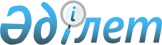 "Қазақстан Республикасының автомобиль жолдарын жөндеу мен күтіп ұстауға арналған қаржыландыру нормативтерін бекіту туралы" Қазақстан Республикасы Үкіметінің 2003 жылғы 30 сәуірдегі № 423 қаулысына өзгеріс енгізу туралы
					
			Күшін жойған
			
			
		
					Қазақстан Республикасы Үкіметінің 2013 жылғы 26 ақпандағы № 183 қаулысы. Күші жойылды - Қазақстан Республикасы Үкіметінің 2015 жылғы 25 желтоқсандағы № 1063 қаулысымен      Ескерту. Күші жойылды - ҚР Үкіметінің 25.12.2015 № 1063 (алғашқы ресми жарияланған күнінен бастап қолданысқа енгізіледі) қаулысымен.      Қазақстан Республикасының Үкіметі ҚАУЛЫ ЕТЕДІ:



      1. «Қазақстан Республикасының автомобиль жолдарын жөндеу мен күтіп ұстауға арналған қаржыландыру нормативтерін бекіту туралы» Қазақстан Республикасы Үкіметінің 2003 жылғы 30 сәуірдегі № 423 қаулысына мынадай өзгеріс енгізілсін:



      көрсетілген қаулымен бекітілген Қазақстан Республикасының автомобиль жолдарын жөндеу мен күтіп ұстауға арналған қаржыландыру нормативтері осы қаулыға қосымшаға сәйкес жаңа редакцияда жазылсын.



      2. Осы қаулы алғашқы ресми жарияланған күнінен бастап күнтізбелік он күн өткен соң қолданысқа енгізіледі.      Қазақстан Республикасының

      Премьер-Министрі                                     С. Ахметов

Қазақстан Республикасы 

Үкіметінің      

2013 жылғы 26 ақпандағы

№ 183 қаулысына    

қосымша        

Қазақстан Республикасы 

Үкіметінің      

2003 жылғы 30 сәуірдегі

№ 423 қаулысымен    

бекітілген       

Қазақстан Республикасының автомобиль жолдарын жөндеу мен күтіп

ұстауға арналған қаржыландыру нормативтері                                                      1 км, мың теңге

      Ескертпе:



      1. Күтіп ұстауға арналған нормативтер қысқы күтіп ұстау шығындарын қамтиды.



      2. Нормативтер қосылған құн салығынсыз (ҚҚС) 2001 жылғы базалық бағалармен келтірілген.



      3. 2001 жылғы базалық бағалардан ағымдық деңгейге ауыстыру бюджет заңнамасына сәйкес жыл сайын белгіленетін айлық есептік көрсеткіштің (АЕК) өзгеру индексі арқылы жүзеге асырылады.



      4. ҚҚС Қазақстан Республикасының заңнамасымен тиісті жылға белгіленетін мөлшерде қабылданады.



      5. Қаржыландыру нормативтері ІІІ техникалық санаттағы жолдың 1 км арналып келтірілген. Талап етілетін санаттың нормативін есептеу үшін жол санаттары бойынша төменде келтірілген саралау коэффициенттері қолданылады:
					© 2012. Қазақстан Республикасы Әділет министрлігінің «Қазақстан Республикасының Заңнама және құқықтық ақпарат институты» ШЖҚ РМК
				Р/с

№Облыстардың атауларыАғымдағы жөндеуКүтіп ұстау12341Ақмола440,5324,92Ақтөбе402,3308,63Алматы343,8281,64Атырау343,9165,95Шығыс Қазақстан370,2335,46Жамбыл375,8275,07Батыс Қазақстан391,4290,68Қарағанды432,2296,39Қызылорда360,5187,010Қостанай386,6283,911Маңғыстау356,9155,012Павлодар375,7295,113Солтүстік Қазақстан366,5302,514Оңтүстік Қазақстан360,0190,7Жұмыс түріАвтомобиль жолдарының санаттарыАвтомобиль жолдарының санаттарыАвтомобиль жолдарының санаттарыАвтомобиль жолдарының санаттарыАвтомобиль жолдарының санаттарыАвтомобиль жолдарының санаттарыАвтомобиль жолдарының санаттарыЖұмыс түріIа/Іб

8 жолақIа/Іб

6 жолақIа/Іб

4 жолақIIIIIIVVЖұмыс түріСаралау коэффициенттеріСаралау коэффициенттеріСаралау коэффициенттеріСаралау коэффициенттеріСаралау коэффициенттеріСаралау коэффициенттеріСаралау коэффициенттеріАғымдағы жөндеу5,06/3,373,90/2,602,73/1,821,1310,740,47Күтіп ұстау4,59/3,063,63/2,422,67/1,781,2410,890,73